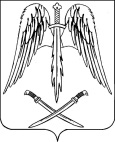 ПОСТАНОВЛЕНИЕАДМИНИСТРАЦИИ АРХАНГЕЛЬСКОГО СЕЛЬСКОГО ПОСЕЛЕНИЯ ТИХОРЕЦКОГО РАЙОНА от _____________                                                                                                              № __станица  АрхангельскаяО признании утратившим силу постановление администрации Архангельского сельского поселения Тихорецкого района от 21 января 2014 года № 8 «Об утверждении показателей (критериев оценки эффективности) деятельности учреждения, административно- управленческого персонала и работников учреждений культуры Архангельского сельского поселенияТихорецкого районаВ целях приведения нормативно- правовой базы Архангельского сельского поселения Тихорецкого района в соответствии с законодательством Российской Федерации, постановляю:1.Признать утратившим силу постановление администрации Архангельского сельского поселения Тихорецкого района от 21 января 2014 года № 8 «Об утверждении показателей (критериев оценки эффективности) деятельности учреждения, административно- управленческого персонала и работников учреждений культуры Архангельского сельского поселения Тихорецкого района».2.Начальнику общего отдела администрации Архангельского сельского поселения Тихорецкого Архангельского сельского поселения Тихорецкого района (Черемисина) обеспечить официальное обнародование настоящего постановления в установленном порядке и его размещение на официальном сайте администрации Архангельского сельского поселения Тихорецкого района в информационно-телекоммуникационной сети «Интернет».3.Постановление вступает в силу со дня его официального обнародования и распространяется на правоотношения, возникшие с 20 февраля 2019 года.Глава Архангельского сельского поселения Тихорецкого района                                                              Е.М.Абашкин